BASHKIA BERATTel/  00355 (0) 2 32 34 935							 Fax/ 00355 (0) 2 32 34 036    bashkiaberat@yahoo.com Address : Blvd. ‘Republika’ Berat., Albania	                                                                                                                   www.bashkiaberat.gov.al	                                                                                   Formulari Nr. 3FTESË PËR OFERTËEmri dhe adresa e autoritetit kontraktorEmri: Bashkia BeratAdresa: Bulevardi RepublikaTel/Fax: 0322 34 036/ 0322 34 935E-mail: bashkiaberat@yahoo.comFaqja e Internetit: bashkiaberat.gov.alBashkia Berat do të zhvillojë procedurën e prokurimit me vlerë të vogël me fond limit 375 000  (treqind e shtatedhjete e pese mije) lekë pa TVSH, me objekt prokurimi: “Spote toke te kompletuara per nevojat e Ndermarrjes se Sherbimeve Publike”. Data e zhvillimit do të jetë_15.04.2016, ora 13:40 në adresën www.app.gov.al.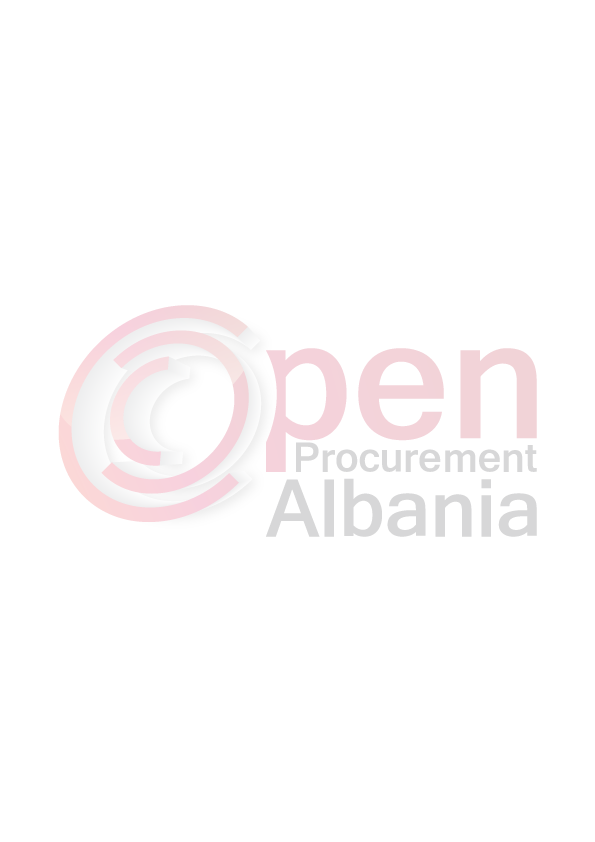 Jeni të lutur të paraqisni ofertën tuaj për këtë objekt prokurimi me këto të dhëna:1-Afati i levrimit : Dorezimi i  mallit ose kryerja e sherbimit do  te  kryhet ne magazinen e Bashkise Berat,  brenda  1  (nje) dite  kalendarike  nga data e njoftimit te fituesit.2-Operatori ekonomik fitues duhete te dorezoje bashke me faturen  dhe ekstraktin bankar i cili permban   te dhenat ne lidhje me nr e llogarise  dhe Iban-in.3.Ekstraktin e QKR (statusi aktiv)4.  Një dokument që vërteton se (subjekti juaj):a)      ka plotësuar detyrimet fiskale, 5. Nje dokument nga OSHE qe verteton se (subjekti juaj)    a) nuk ka detyrime te energjise elektrike 6.Formularin e ofertesSpotet duhet te jene te kompletuara me llamp 3W, sasia 150 cope, fi 80x150, 4xfi 4.Operatori ekonomik duhet te kontaktoje me Bashkine Berat per specifikime te metejshme per mallin/sherbimin.Operatori Ekonomik i cili do të renditet në vend të parë nga klasifikimi i ofertave pjesëmarrëse duhet të paraqitet pranë Bashkise Berat  brenda 24 orëve nga data e marrjes së njoftimit të klasifikimit, dhe të dorëzoje dokumentacionin e kerkuar , leshuar jo me pare se  3(tre) muaj ekstraktin e QKR.TITULLARI I AUTORITETIT KONTRAKTORPetrit SINAJMe date 08.07.2008 qyteti i Beratit me Vendim të Komitetit të Trashëgimisë pranë UNESCO nominohet ne Listën e Trashëgimisë Botërore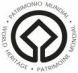 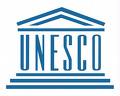 NrEmertimiNjesiSasi1Spote toke te kompletuaracope150